令和 元 年7月吉日2019グランプリin仙台 観戦のご案内　　　　　　　　　　　　　　　　　　　　　　ダンススポーツグランプリin仙台　　　　　　　　　　　　　　　　　　　　　　　実行委員長　　　佐 々 木  啓　　　　　　　　　　　　　　　　　　　　　平素は公益社団法人日本ダンススポーツ連盟（JDSF）の活動に対しまして格別のご高配を賜り厚く御礼申し上げます。さて、恒例のダンススポーツ競技会『グランプリin仙台』が本年も仙台市で開催いたします。　　日　時　　　９月８日　午前９時３０分　競技開始　　午後６時過ぎ終了予定　　場　所　　　『仙台市青葉体育館』　仙台市青葉区堤町1-1-5　　　　　　　　　　　　　JR北仙台駅から徒歩２分、又は地下鉄南北線北仙台駅から徒歩２分。本大会は世界選手権出場の日本代表選手を選考する競技会です。グランプリスタンダードの他に以下の競技も同時に開催します。　ユース（14～18歳）スタンダード　　　全日本選手権　ユース（14～18歳）ラテン　　　　　　全日本選手権　シニアⅠラテン（30歳以上と35歳以上の組） 世界選手権代表選考戦　ＰＤグランプリカップ・ラテン　　世界選手権代表選抜ポイント争奪戦以上のように非常に見応え満載です。　多くの方に楽しく観戦していただく為、入場券、アリーナ席、プログラムの優先予約を受付いたします。ご覧いただければ、感動されること間違いありません。皆様のご来場をお待ちしております。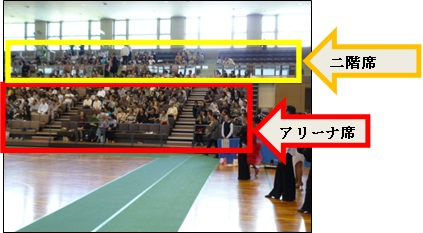 入場券：前売券　一般2,500円　JDSF会員1,500円　　　　当日券　一般3,000円　JDSF会員2,000円入場券は二階席となります。　アリーナ席券：共通　1,000円フロア前面の張り出し席（660席）。エリア指定席。売り切れの場合はご容赦ください。プログラム：500円2019ダンススポーツグランプリin仙台のアリーナ席券の予約申込先宮城県ダンススポーツ連盟　副会長　千葉三郎：yonechiba@celery.ocn.ne.jpなるべく取りまとめてお申し込みください。メールのみで受付します。券は当日受付にてお渡し、前売りとしての集金を基本とさせていただきます。別途ご要望がありましたらご相談させていただきます。2019ダンススポーツグランプリin仙台　入場券・アリーナ席券・プログラム　予約申込書注文日　2019年　　月　　日入場券の送付先全ての記入が終わりましたら、ファイル名の最後に（氏名）を追加してから送ってください。申込県名申込者氏名申込者メールAD申込者携帯申し込み入場券枚アリーナ席券枚プログラム部申し込み@ 1,500円@ 1,000円@ 500円申し込み@ 2,500円申し込み金額計円金額計円金額計円金額合計円氏　　名郵便番号住　　所電話番号